10	根据《公约》第7条，向理事会建议纳入下届世界无线电通信大会议程的议项，并对随后一届大会的初步议程以及未来大会可能的议项发表意见。引言本文件包含CITEL有关WRC-19议项10的提案，建议废除WRC-23初步议项2.4和“有关卫星固定业务的频谱需求及可能在37.5-39.5 GHz频段内做出划分的研究”的第161号决议（WRC-15）。背景信息WRC-15决定在WRC-23的初步议程中列入一个未来大会议项，研究附加频谱需求、与现有业务（包括相邻业务）的共用和兼容性，以及在37.5-39.5 GHz（地对空）频段内为FSS进行的新主要业务划分是否适合GSO和non-GSO的使用。鉴于全球固定业务电台广泛使用这一频段，WRC-19有关IMT的议项1.13将审议这一频段，而且，需要确保36-37 GHz频段的无源业务得到保护，因此不再适宜为FSS的这类“反向频段”操作考虑37.5-39.5 GHz频段。SUP	IAP/11A24A17/1第161号决议（WRC-15）有关卫星固定业务的频谱需求及可能在
37.5-39.5 GHz频段内做出划分的研究理由：	废除第161号决议（WRC-15），因为全球固定业务电台广泛使用这一频段，WRC-19有关IMT的议项1.13将审议这一频段，而且，需要确保36-37 GHz频段的无源业务得到保护，不再适宜为FSS的这类“反向频段”操作考虑37.5-39.5 GHz 频段。MOD	IAP/11A24A17/2第810号决议（WRC-1）2023年世界无线电通信大会的初步议程世界无线电通信大会（20年，），...做出决议，表达如下观点下列议项应纳入WRC-23的初步议程：...2	以各主管部门的提案和大会筹备会议的报告为基础，并顾及WRC-19的成果，审议下列议项并采取适当的行动：......理由：	修订WRC-23初步议程以删除有关37.5-39.5 GHz频段内FSS“反向频段”操作的拟议议项2.4。______________世界无线电通信大会（WRC-19）
2019年10月28日-11月22日，埃及沙姆沙伊赫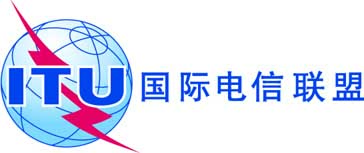 全体会议文件 11(Add.24)(Add.17)-C2019年9月17日原文：英文/西班牙文美洲国家电信委员会（CITEL）成员国美洲国家电信委员会（CITEL）成员国有关大会工作的提案有关大会工作的提案议项10议项10